 «Скорость - не главное»      В период проведения Глобальной недели безопасности дорожного движения, в детском саду №1 г. Нытва была проведена профилактическая акция «Скорость - не главное». Акция состоялась при участии инспектора по пропаганде БДД Отдела ГИБДД, наряда ДПС ГИБДД,  «Родительского патруля» и направлена на снижение дорожно-транспортного травматизма.  В совместной деятельности со взрослыми дети изготовили различные брелоки для подвешивания в автомобиль в виде домиков. Эти домики отражают главную мысль акции: в жизни главное не скорость, а дом, в котором  ждет семья.  Вечером, когда родители - водители подъезжали к детскому саду, дети с сувенирами вышли к главному входу, где совместно с  представителями ГИБДД и "Родительским патрулём" началось вручение презентов. Дети декламировали стихи водителям на тему дорожной безопасности: "Водитель не спеши, тебя ждут дома! Домой ведь не возможно опоздать, но чтобы дождались тебя родные, не стоит на дороге рисковать!". Каждый водитель, пожав руки дружелюбному бегемотику, и получив в подарок брелок-домик, продолжил движение, соблюдая скоростной режим. Счастливыми обладателями " домиков" стали 54 водителя.      Не будьте равнодушными по отношению к своим детям! Помните о том, что снизить детскую аварийность без Вас не получится!Инспектор по пропаганде БДД ОГИБДД ОМВД России по Нытвенскому районустарший лейтенант полиции                                                                                                         В.В. Смирнова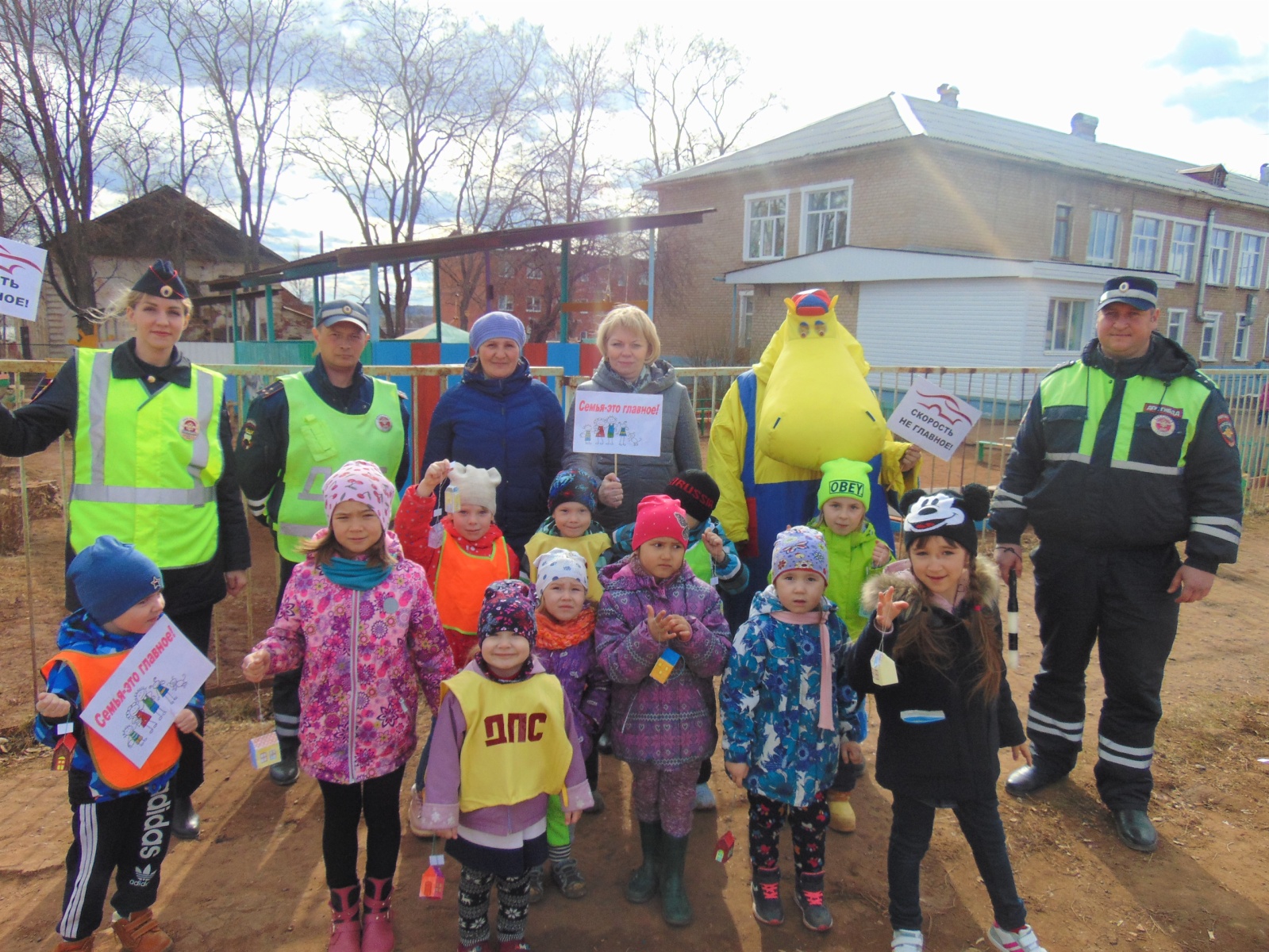 